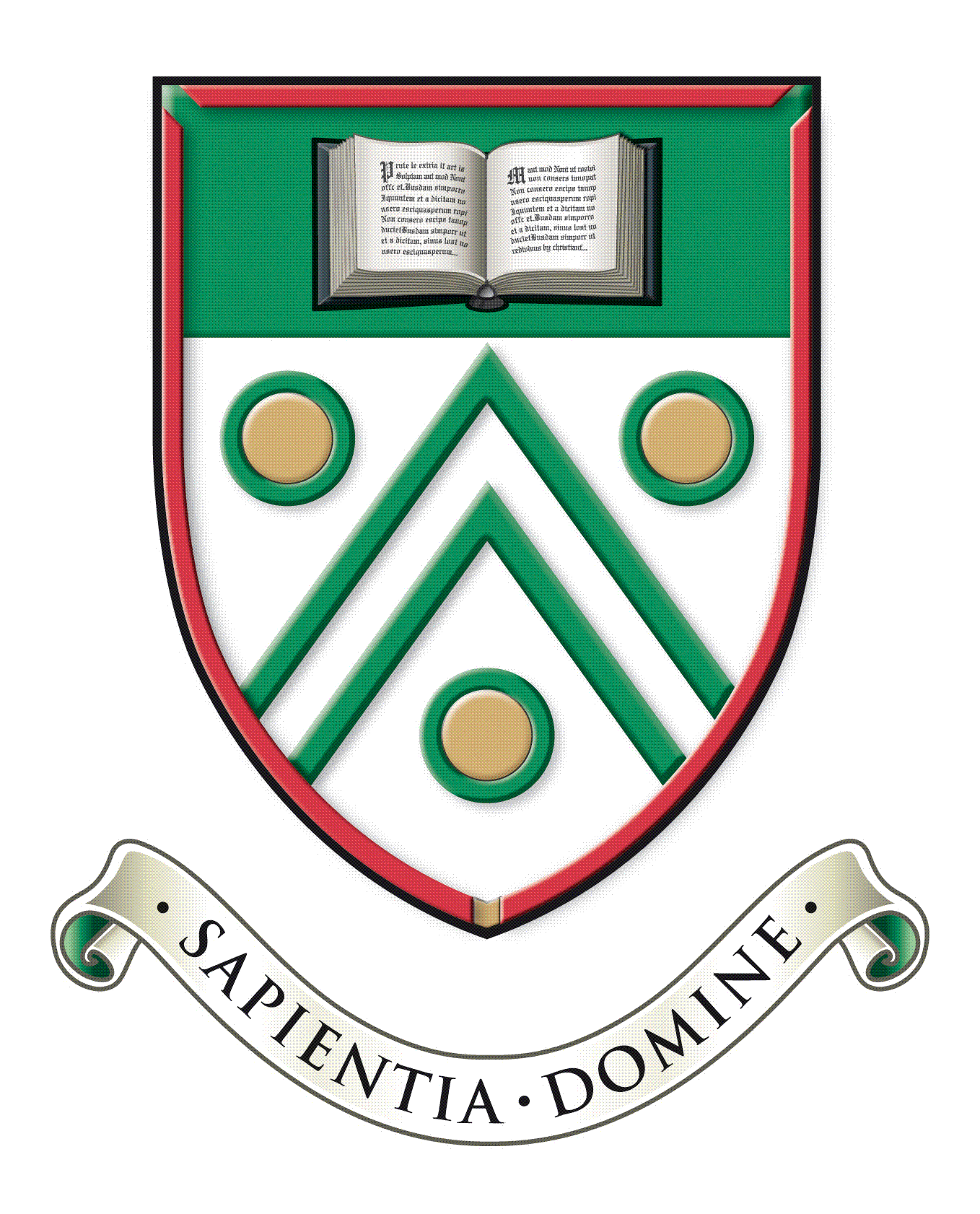 A separate form must be completed for each grade you wish to appeal.I am requesting that the school submits an appeal to the examination board against my grade in the following subject: The reason for my request is…..My evidence or reasoning is as follows:Please return this form by email to examappeals@lgs.slough.sch.uk as soon as possible. Langley Grammar School2020 A/AS Level and GCSE outcomesInitial Appeal Request Student nameCandidate numberContact phone numberSubjectLevel (GCSE/AS/A Level)Exam boardReasonReasonPlease tick1I would like the school to check that the correct information was supplied to the examination board.2I believe the exam board may have used the wrong information to calculate my grade, or made a mistake when this grade was communicated to me.Please give precise detail of your reasoningStudent signatureDate